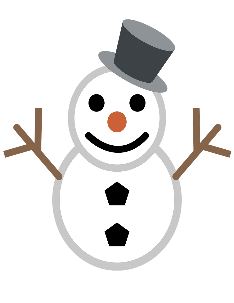 STUTTON SNOWMAN TRAILWe are getting festive this year in Stutton VillageFRIDAY 9TH, SATURDAY 10TH AND SUNDAY 11THThere will be snowmen all through the village how many will you spot?TRAIL FORMS AND MAPS priced at £2 ARE NOW AVAILABLE TO BUY IN STUTTON COMMUNITY SHOP, STUTTON PRIMARY SCHOOL OFFICE OR EMAIL ptfastuttonprimary@gmail.com Parking at Stutton village hallStop off and have a bit of cake, a treat, coffee at the Community shop or even a pint and something to eat at the Kings Head on your way round ( please check opening hours )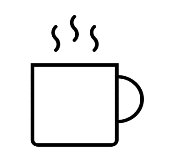 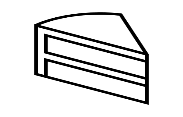 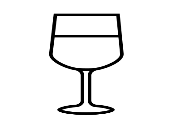 Pop your completed form back and you could even win a small prize, and don’t forget to vote for the best snowman.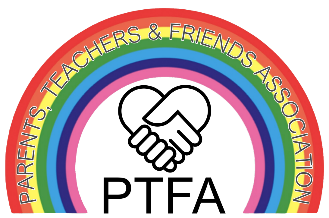 